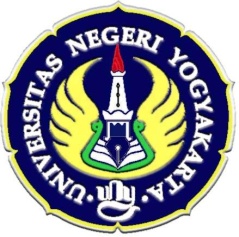 LAPORAN MINGGUAN PELAKSANAAN PPLTAHUN : 2013UniversitasNegeriYogykarta	Magelang, 17   September 2012Mengetahui, NAMA SEKOLAH		: SMP Kristen 1 MagelangALAMAT SEKOLAH	: Jl. Veteran No. 14 Kota MagelangGURU PEMBIMBING	: Anita Sisilia Rahayu, S.PdNAMA MAHASISWA	: Agung ApriansyahNO MAHASISWA		: 10201244078FAK/JUR/PRODI		: FBS/ PBSI/ PBSIDOSEN PEMBIMBING	: Dr. Suroso, M.Pd.No Hari/ TanggalMateri KegiatanHasil Hambatan Solusi 1Sanin,  22 JuliMengisi di kelas VII AMotivasi BelajarKomunikasi masih satu arah karena siswa belum begitu mengenal praktikan.Praktikan berusaha komunikatif dalam menyampaikan motivasi belajar.2Selasa, 23 JuliMengisi di kelas VII BMotivasi DiriHambatan masih sama, yakni komunikasi yang terjadi masih satu arah, karena siswa belum begitu mengenal praktikan.Mahasiswa praktikan berusaha selalu aktif berkomuniaksi dengan siswa.3Selasa, 23 JuliMengisi di kelas VII AMenerangkan  laporanBelum tersedianya buku panduan materi.Mahasiswa praktikan melakukan brainstorming terkait materi yang disampaikan.4Rabu, 24 JuliMengisi di kelas VII AMotivasi belajarKomunikasi masih satu arah karena siswa belum begitu mengenal praktikan.Praktikan berusaha komunikatif dalam menyampaikan motivasi belajar.5Jum’at, 26 JuliMengisi di kelas VII BPembahasan laporan pengalamanDalam membahas laporan pengalaman mos siswa kurang memahami.Mahasiswa praktikan membuat peta konsep secara sistematis dalam menenerangkan cara memahami laporan pengalaman.6Sabtu, 27 JuliMengisi di kelas VII B-Menanggapi pengalaman mosSiswa tidak memiliki contoh laporan pengalaman yang mampu untuk mereka pelajari sendiri.Dalam membahas laporan pengalaman siswa kurang memahami kerangka laporan perjalanan.Dengan materi yang dimiliki praktikan mahasiswa, mengoptimalkan pembelajaran mengenai tanggapan atas laporan pengalaman.7Senin, 29 JuliMengisi di kelas VII AMengisi di kelas -menerangkan apa itu pengalam mosSiswa kurang antusias dalam mengikuti pembelajaranMahasiswa terus berusaha komunikatif agar siswa memperhatikan.8Selasa, 30 Juli Mengisi di kelas VII BMelanjutkan materi tentang pengalaman mosSiswa kurang antusias dalam mengikuti pembelajaran.Mahasiswa terus berusaha komunikatif agar siswa memperhatikan.9Rabu, 31JuliMengisi di kelas VII AMeriviu tentang mosSiswa kurang antusias dalam mengikuti pembelajaran.Mahasiswa praktikan membuat permainan.10Jum’at, 2 AgustusMengisi di kelas VII BPresentasi dalam membuat pengalaman mosTugas yang diberikan kepada siswa mengenai berita  ada beberapa siswa yang belum mengerjakan.Mengoptimalkan terlebih dahulu siswa yang telah mengerjakan tugas praktik berita sebagai pembahasan di kelas.11Sabtu, 3AgustusMengisi di kelas VII BMenerangkan apa itu beritaSiswa kurang antusias dalam mengikuti pembelajaranMahasiswa praktikan berusaha untuk komunikatif12Senin, 26 AgustusMengisi di kelas VIII APengenalan berita Tersedia LCD untuk memutarkan video beritaMemaksimalkan segala sesuatu yang ada13Senin, 26 Agustus Mengisi di kelas VII AMelihat berita yang adaTugas yang diberikan kepada siswa mengenai berita ada beberapa siswa yang belum mengerjakan.Mengoptimalkan siswa yang telah mengerjakan tugas berita.14Selasa, 27 Agustus Mengisi di kelas VII BMenuliskan berita yang adaSiswa kesulitan dalam mengapresiasiMenjelaskan kembali materi berita15Rabu, 28 Agustus Mengisi di kelas VIII BMembaca 200 kataLatihan apresiasi, sebagian siswa belum pahamMenjelaskan kembali materi16Jum’at, 30 AgustusMengisi di kelas VII AUlangan tentang membaca 200 kataAda siswa yang tidak masukMemberikan remidi17Sabtu, 31 AgustusMengisi di kelas VII BLatihan Beberapa siswa belum pahamMenjelaskan kembali materi tentang berita18Senin, 2 SeptemberMengisi di kelas VII APengenalan materi membaca 200 kataSiswa banyak yang tidak memperhatikan karena baru selesai pelajaran olahraga.Membuat permainan agar siswa menjadi semangat.19Senin, 2 SeptemberMengisi di kelas VII AUlangan harian beritaAda siswa yang tidak masuk Memberikan kesempatan remidi.20Selasa, 3 SeptemberMengisi di kelas VII BLatihan membaca 200 kataSiswa kurang aktif dalam menanyakan pembelajaran yang kuang bisa dipahami selama proses pembelajaran.Mahasiswa praktikan berperan aktif dalam memberikan pertanyaan-pertanyaan seputar materi-materi yang telah diberikan, kemudian melakukan brainstorming ketika siswa tidak bisa menjawab.21Rabu, 4 SeptemberMengisi di kelas VII AMembaca 200 kataAda siswa yang tidak memperhatikanMengajukan pertanyaan agar semua siswa memperhatikan22Jum’at, 6 SeptemberMengisi di kelas VII AMembaca 200 kataBanyak siswa yang belum paham Materi tentang membaca 200 kata23Sabtu, 7 SeptemberMengisi di kelas VII BMembaca 200 kataBanyak siswa yang belum paham konsep dalam membaca 200 kataMenjelaskan kembali apa itu membaca 200 kata.24Senin, 9 SeptemberMengisi di kelas VII AUlangan membaca 200 kata Ada beberapa siswa yang tidak hadir dalam ulangan.Memberikan tugas sususlan.25Senin, 9 September Mengisi di VII AMembaca 200 kataAda beberapa siswa yang tidak hadir dalam ulangan.Memberikan tugas sususlan.Dosen Pembimbing Lapangan,Dr. Suroso, M.Pd.NIP 19600630 198601 1 001Guru Pembimbing,Anita Sisilia Rahayu, S.PdMahasiswa PPL,Agung ApriansyahNIM 10201244078